г. УссурийскВ соответствии с Федеральным законом от 06 октября 2003 года                       № 131-ФЗ «Об общих принципах организации местного самоуправления                     в Российской Федерации, законом Приморского края от 24 апреля 2024 года № 548-КЗ «О внесении изменений в Закон Приморского края «О краевом бюджете на 2024 год и плановый период 2025 и 2026 годов», решением Думы Уссурийского городского округа от 26 марта 2024 года № 1040-НПА                  «О внесении изменений в решение Думы Уссурийского городского округа  от 19 декабря 2023 года № 987-НПА «О бюджете Уссурийского городского округа на 2024 год и плановый период 2025 и 2026 годов», статьей 56 Устава Уссурийского городского округа, постановлением администрации Уссурийского городского округа от 31 марта 2015 года № 895-НПА                «Об утверждении Порядка разработки, реализации и оценки эффективности муниципальных программ Уссурийского городского округа и о признании утратившими силу некоторых нормативных правовых актов администрации Уссурийского городского округа», в целях уточнения объемов финансирования программных мероприятийПОСТАНОВЛЯЕТ:1. Внести в постановление администрации Уссурийского городского округа от 23 декабря 2022 года № 3601-НПА «Об утверждении муниципальной программы «Развитие культуры и искусства Уссурийского городского округа» на 2023-2027 годы и признании утратившим силу постановления администрации Уссурийского городского округа от 03 ноября 2016 года № 3386-НПА «Об утверждении муниципальной программы «Развитие культуры и искусства Уссурийского городского округа»                 на 2017-2024 годы» (далее – Постановление) следующие изменения:в муниципальной программе «Развитие культуры и искусства Уссурийского городского округа» на 2023-2027 годы», утвержденной Постановлением (далее – Программа):а) в Паспорте Программы:в разделе «Объем бюджетных ассигнований муниципальной программы  (с расшифровкой по годам и источникам финансирования)»:в абзаце втором пункта 2 заменить сумму 2 676 914,83 на сумму 2 706 319,32;в абзаце четвертом пункта 2 заменить сумму 576 420,96 на сумму 605 825,45, сумму 544 108,90 на сумму 573 513,39;в разделе IV. «Перечень и краткое описание основных программных мероприятий»:абзац шестой после слов «Уссурийская душа» дополнить словами             «, фестиваль «Первые семейные уссурийские игры».б) Приложение № 2 «Перечень мероприятий муниципальной программы «Развитие культуры и искусства Уссурийского городского округа» на 2023-2027 годы» к Программе изложить в новой редакции (прилагается);в) Приложение № 3 «Финансовое обеспечение муниципальной программы «Развитие культуры и искусства Уссурийского городского округа» на 2023-2027 годы» к Программе изложить в новой редакции (прилагается).2. Управлению культуры администрации Уссурийского городского округа (Тесленко) опубликовать настоящее постановление в средствах массовой информации.3. Управлению делами аппарата администрации Уссурийского городского округа (Болтенко) разместить настоящее постановление                     на официальном сайте администрации Уссурийского городского округа.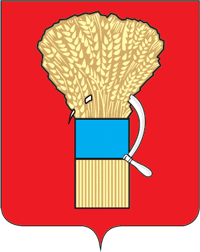 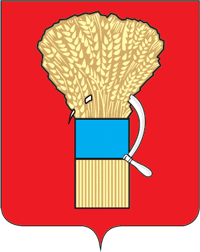 АДМИНИСТРАЦИЯУССУРИЙСКОГО ГОРОДСКОГО ОКРУГАПРИМОРСКОГО КРАЯПОСТАНОВЛЕНИЕАДМИНИСТРАЦИЯУССУРИЙСКОГО ГОРОДСКОГО ОКРУГАПРИМОРСКОГО КРАЯПОСТАНОВЛЕНИЕАДМИНИСТРАЦИЯУССУРИЙСКОГО ГОРОДСКОГО ОКРУГАПРИМОРСКОГО КРАЯПОСТАНОВЛЕНИЕ№ 